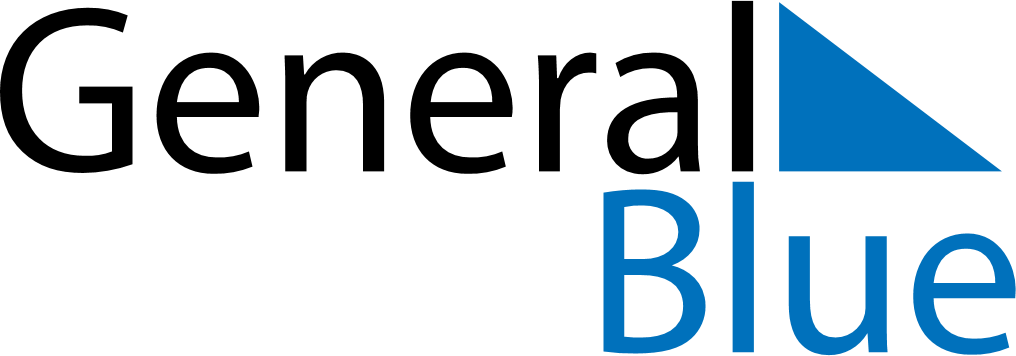 February 2023February 2023February 2023SloveniaSloveniaMONTUEWEDTHUFRISATSUN123456789101112Prešeren Day, the Slovenian Cultural Holiday13141516171819Carnival202122232425262728